Printing e-visit/Telephone Patient list To print a list of patients booked for a telephone/e-visit for a physician for a specific date, please follow the below steps: Under Decentralized Registration tab and then under the reports heading, please select Telemedicine List for Physicians.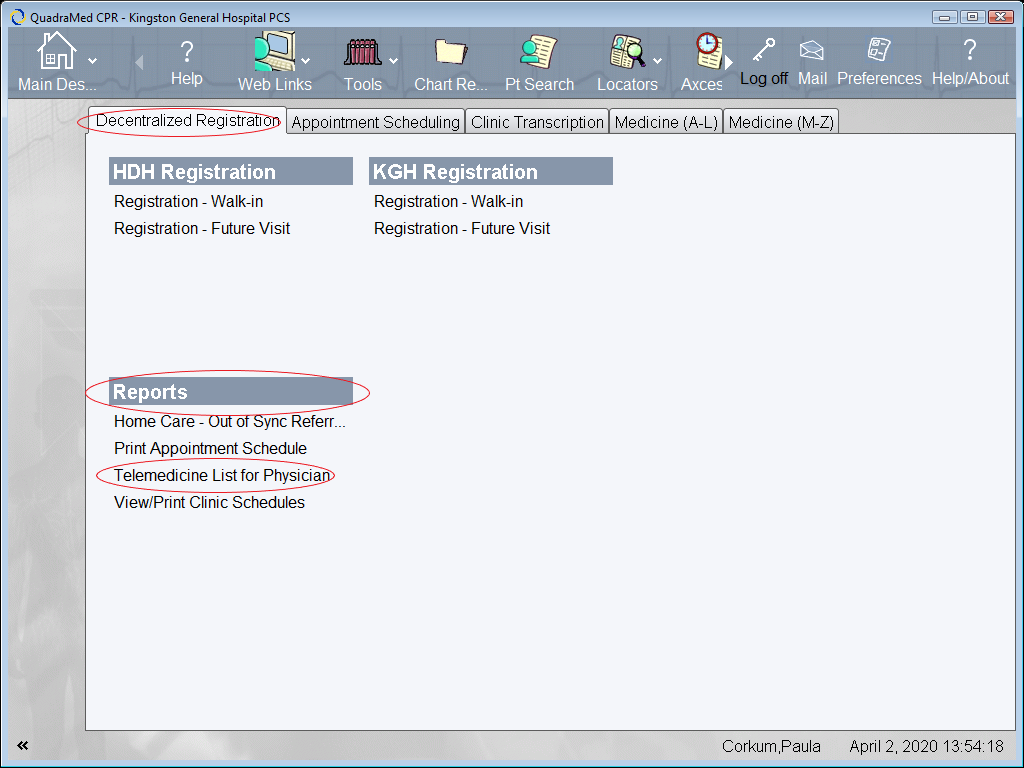  Please enter the physician, start date and end date fields and press A (Accept) tab at the bottom of the screen to run the report.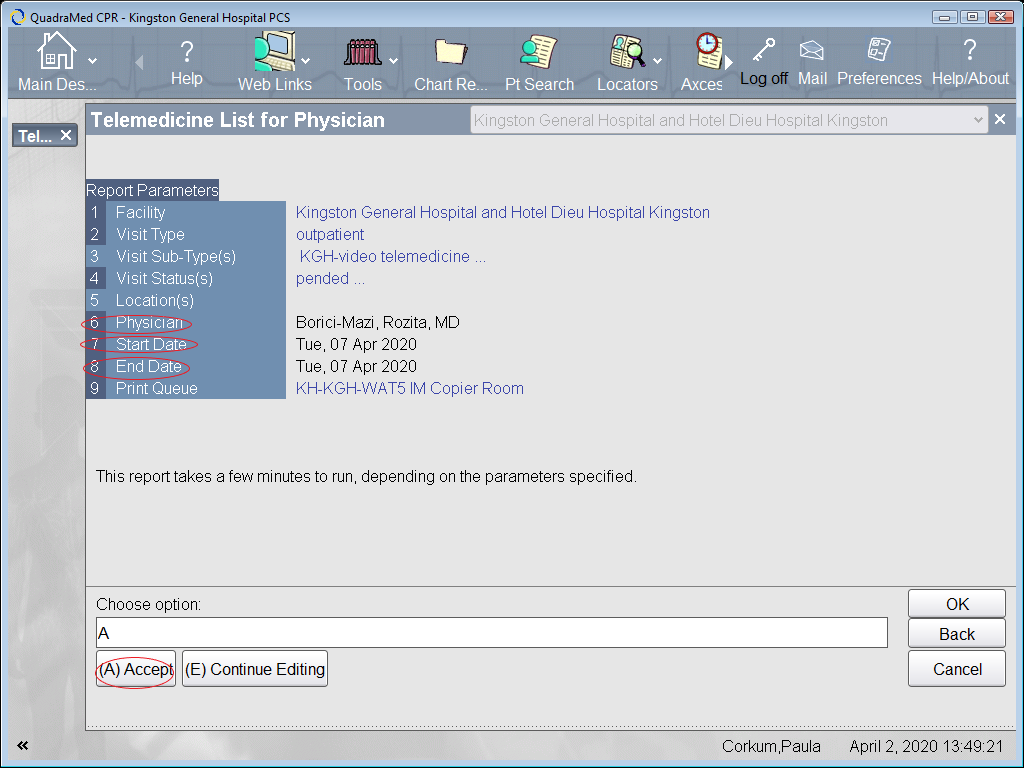 